KOMISE ROZHODČÍCHOFS BRNO – VENKOV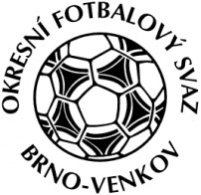 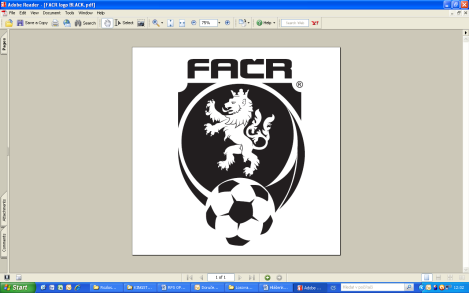 Vídeňská 9, 639 00 BrnoPředseda KR: Kundelius LadislavEmail komise rozhodčích: kr.ofsbo@seznam.czZÁPIS č. 7 z jednání KOMISE ROZHODČÍCH OFS BRNO-VENKOV                      konané dne 27. 4. 2017Přítomni: Ladislav Kundelius, Ivan Vostrejž, Miloš Toman, Petr Daniel, Jan OujezdskýOmluveni:Místo konání: hala “Morenda“, Vídeňská 9 – BrnoÚvodJednání komise zahájil a řídil předseda KR Ladislav Kundelius. 2. Rozhodnutí a průběh jednání KR:KR provedla kontrolu došlé pošty: zápisy STK.KR-obsazovací úsek provedla nominaci R v termínu 29. – 30. 4. 2017 a 6. 5. – 7. 5. 2017.KR provedla průběžnou kontrolu uhrazení členského poplatku FAČR.KR oznamuje náhradní termín fyzických testů R, které se uskuteční 25. 5. 2017 od 18:30 (sraz 18:00) v areálu MS Brno a omlouvá se ,že  nešel otevřít zápis  komise  rozhodčích  č.6.Na KR se dostavily nové R Harčárová Tereza a Žáková Simona, které byly po proškolení zařazeny na listinu R pro jarní část SR 2016/2017.Na KR se dostavil D Hranický Kamil, který byl po proškolení zařazen na listinu D pro OFS Brno-venkov.KR udělila pokutu 200 Kč R Múdrému Tadeáši za nedostavení se na utkání OP přípravek ve Vojkovicích dne 15. 4. 2017. Pokuta musí být uhrazena do 15. 5. 2017./p.Bednářová  pokladní OFS /KR bere v potaz žádost týmu SK Pozořice na delegování přípravek R. Dle možností bude požadavku vyhověno.KR upozorňuje R  Kačanolli Fitim a na neuhrazené pokuty z podzimní části soutěže ročníku 2016/17. KR upozorňuje, že v případě nezaplacení částky nebude R delegován na nadcházející utkání. Pokuty musí být uhrazeny nejpozději do 10. 5. 2017.Pokud některý z R potřebuje vysvětlit práci s IS sytémem FAČR, nechť se dostaví na zasedání KR dne 11. 5. 2017 v 17:00 na Vídeňskou 9, Brno, kde mu budou podány instrukce.3. Fyzické testy pro RKR zve následující R na fyzické testy, které se uskuteční dne 25. 5. 2017 od 18:30 (sraz od 18:00) v areálu MS Brno: Bělák Lukáš, Daniel Petr, Demisch Vlastimil, Dolníček Pavel, Durďák Jan, Frydrych Dominik, Havlát Jakub, Hrdý Martin, Hudec Pavel, Chorvát David, Kodras Tomáš, Králíček Tomáš, Leitgeb Petr, Máša Martin, Minařík Stanislav, Moder Patrik, Mrkvica Tomáš, Múdrý Tadeáš, Oujezdský Jan, Prokš Ladislav, Sadecký Jindřich.Výsledky fyzických testů budou jedním z kritérií při obsazování a případných postupech R do vyšších soutěží.4. OstatníKR připomíná email pro veškerou komunikaci s komisí (včetně omluv) :  kr.ofsbo@seznam.czPříští jednání KR se bude konat ve čtvrtek 11. 5. 2017 od 16:30 hodin, zasedací místnosti OFS Brno – venkov, hala “Morenda“, ul. Vídeňská 9, Brno Jednání KR skončilo v 18:30 hod.V Brně dne 27. 4. 2017Zapsal:                                                                                                 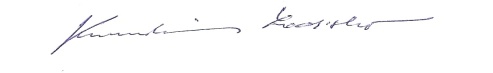  Oujezdský Jan    		                                                              Ladislav Kundelius        člen KR OFS Brno-venkov           	                                             předseda KR OFS Brno-venkov